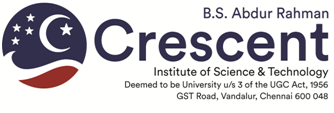 THESIS EVALUATION REPORTName of the Programme 		:Name of the Candidate		:Department				:RRN					:Title of Thesis				:  vi.	Overall Assessment			:                  (Tick the appropriate one)	Based on the overall assessment, the examiner shall place the thesis in any one of the four categories (1) / (2)(a) / (2)(b) / (3)(a) / (3)(b) / (4) the details of which are given below.  Tick the appropriate statement and strike out the other statements which are not applicable.I recommend acceptance of the thesis in the present form and further based on the standard attained (*). I classify the work as COMMENDABLE / HIGHLY COMMENDABLE.  (Strike out which is not applicable).I recommend acceptance of the thesis subject to the following conditions.The candidate shall furnish  satisfactory  clarification  on  the  queries   raised in    my detailed report (*) enclosed, during the oral examination.                        (b)  The candidate shall incorporate corrections indicated in  my report (*) and place                               the corrected copy to the Oral Examination Board but the corrected thesis need                                  not be sent to me.I defer my recommendation at this stage and  I request  the  candidate  to  attend to the           comments enabling me to give my final recommendation:                        (a)  The candidate  shall  furnish  the  clarification  required,  to  me  on  the queries       raised in my report (*) The candidate shall incorporate  the suggested modifications (*) in   the  Thesis             itself and the corrected thesis  along  with the candidates clarifications shall be               sent to  me. I reject the thesis for the reasons set out in detail in my report (*).		  (*) A   detailed  report  of  about 200  or  300 words (or if necessary a  longer report) on   	     the   thesis,  shall   be  enclosed  with  the  evaluation  form,   indicating   the   standard                    attained  in   the  case of (1) &  (2),  the  nature and details of the  revision of the  thesis  	     to be  made  in the case of (2) & (3) and  critical  points  and  basis  for rejection of  the                   thesis in the case of (4).DECLARATION	I declare that I have done the evaluation report for the Thesis of the above said scholar without the influence of either by supervisor / by the research scholar or by anybody else.Date  :                                            Signature of the Examiner  :Place :                                            Name in BLOCK letters       :                                         Address                              :(1)   (2)(a)(2)(b)(3)(a)(3)(b)(4)